ПРАВИТЕЛЬСТВО ВОЛОГОДСКОЙ ОБЛАСТИПОСТАНОВЛЕНИЕот 29 августа 2022 г. N 1101ОБ УТВЕРЖДЕНИИ ПРАВИЛ ОПРЕДЕЛЕНИЯ ОБЪЕМА И ПРЕДОСТАВЛЕНИЯСУБСИДИЙ СОЦИАЛЬНО ОРИЕНТИРОВАННЫМ НЕКОММЕРЧЕСКИМОРГАНИЗАЦИЯМ, ОСУЩЕСТВЛЯЮЩИМ БЛАГОТВОРИТЕЛЬНУЮДЕЯТЕЛЬНОСТЬ, ДЛЯ ОКАЗАНИЯ ГУМАНИТАРНОЙ ПОМОЩИВ соответствии со статьей 78.1 Бюджетного кодекса Российской Федерации, статьей 31.1 Федерального закона от 12 января 1996 года N 7-ФЗ "О некоммерческих организациях", законом области от 18 октября 2013 года N 3184-ОЗ "О государственной поддержке социально ориентированных некоммерческих организаций в Вологодской области", постановлением Правительства Российской Федерации от 18 сентября 2020 года N 1492 "Об общих требованиях к нормативным правовым актам, муниципальным правовым актам, регулирующим предоставление субсидий, в том числе грантов в форме субсидий, юридическим лицам, индивидуальным предпринимателям, а также физическим лицам - производителям товаров, работ, услуг, и о признании утратившими силу некоторых актов Правительства Российской Федерации и отдельных положений некоторых актов Правительства Российской Федерации", государственной программой "Создание условий для развития гражданского общества и потенциала молодежи в Вологодской области на 2021 - 2025 годы", утвержденной постановлением Правительства области от 27 мая 2019 года N 491, постановлением Правительства области от 4 июля 2016 года N 590 "О некоторых вопросах предоставления субсидий, в том числе грантов в форме субсидий, юридическим лицам, индивидуальным предпринимателям, а также физическим лицам - производителям товаров, работ, услуг" Правительство области постановляет:1. Утвердить прилагаемые Правила определения объема и предоставления субсидий социально ориентированным некоммерческим организациям, осуществляющим благотворительную деятельность, на реализацию общественно полезных проектов по оказанию гуманитарной помощи.2. Приостановить до 1 января 2023 года действие абзаца четвертого пункта 2.5, подпункта 2.6.7 пункта 2.6 и абзаца третьего пункта 2.14 Правил определения объема и предоставления субсидий социально ориентированным некоммерческим организациям, осуществляющим благотворительную деятельность, на реализацию общественно полезных проектов по оказанию гуманитарной помощи, утвержденных настоящим постановлением.3. Настоящее постановление вступает в силу со дня его официального опубликования.По поручению Губернатора областизаместитель Губернатора области,полномочный представитель Губернатораобласти и Правительства областив Законодательном Собрании областиЭ.Н.ЗАЙНАКУтвержденыПостановлениемПравительства областиот 29 августа 2022 г. N 1101ПРАВИЛАОПРЕДЕЛЕНИЯ ОБЪЕМА И ПРЕДОСТАВЛЕНИЯ СУБСИДИЙ СОЦИАЛЬНООРИЕНТИРОВАННЫМ НЕКОММЕРЧЕСКИМ ОРГАНИЗАЦИЯМ, ОСУЩЕСТВЛЯЮЩИМБЛАГОТВОРИТЕЛЬНУЮ ДЕЯТЕЛЬНОСТЬ, НА РЕАЛИЗАЦИЮ ОБЩЕСТВЕННОПОЛЕЗНЫХ ПРОЕКТОВ ПО ОКАЗАНИЮ ГУМАНИТАРНОЙ ПОМОЩИ(ДАЛЕЕ - ПРАВИЛА)1. Общие положения о предоставлении субсидий1.1. Настоящие Правила устанавливают цели, условия и порядок предоставления субсидий социально ориентированным некоммерческим организациям, осуществляющим благотворительную деятельность, на реализацию общественно полезных проектов по оказанию гуманитарной помощи (далее - субсидия, субсидии), за счет средств областного бюджета, а также требования к отчетности, требования об осуществлении контроля (мониторинга) за соблюдением условий и порядка предоставления субсидий и ответственности за их нарушение.(в ред. постановления Правительства Вологодской области от 19.06.2023 N 693)1.2. Субсидии предоставляются в целях оказания государственной поддержки социально ориентированным некоммерческим организациям, осуществляющим благотворительную деятельность (далее - организации гуманитарной помощи), в рамках государственной программы "Создание условий для развития гражданского общества и потенциала молодежи в Вологодской области на 2021 - 2025 годы", утвержденной постановлением Правительства области от 27 мая 2019 года N 491, для реализации ими общественно полезных проектов по оказанию гуманитарной помощи.1.3. Предоставление субсидий осуществляется за счет бюджетных ассигнований, предусмотренных в областном бюджете на реализацию подпрограммы 3 "Государственная поддержка социально ориентированных некоммерческих организаций в Вологодской области" государственной программы "Создание условий для развития гражданского общества и потенциала молодежи в Вологодской области на 2021 - 2025 годы", утвержденной постановлением Правительства области от 27 мая 2019 года N 491.Субсидии предоставляются в пределах доведенных лимитов бюджетных обязательств.1.4. Органом исполнительной государственной власти области, до которого в соответствии с бюджетным законодательством Российской Федерации как получателя бюджетных средств доведены в установленном порядке лимиты бюджетных обязательств на предоставление субсидий на соответствующий финансовый год, является Комитет гражданской защиты и социальной безопасности области (далее - Комитет).1.5. Получатели субсидий определяются по итогам отбора, проводимого Комитетом в форме конкурса по отбору организаций гуманитарной помощи для предоставления субсидий на реализацию общественно полезных проектов по оказанию гуманитарной помощи (далее - конкурс), на основании решения конкурсной комиссии по отбору социально ориентированных некоммерческих организаций, осуществляющих благотворительную деятельность, для предоставления субсидий на реализацию общественно полезных проектов по оказанию гуманитарной помощи (далее - конкурсная комиссия).1.6. Деятельность конкурсной комиссии осуществляется в соответствии с Положением о конкурсной комиссии по отбору социально ориентированных некоммерческих организаций, осуществляющих благотворительную деятельность, для предоставления субсидий на реализацию общественно полезных проектов по оказанию гуманитарной помощи (приложение 1 к настоящим Правилам).1.7. Конкурс проводится ежегодно для предоставления субсидий на реализацию общественно полезного проекта по оказанию гуманитарной помощи (далее - общественно полезный проект) с периодом реализации, определяемым правовым актом Комитета.1.8. Участниками конкурса могут быть организации гуманитарной помощи, состоящие на учете в налоговых органах на территории Вологодской области и не являющиеся государственными (муниципальными) учреждениями.1.9. Основные понятия, используемые для целей настоящих Правил:управленческий персонал и специалисты организации гуманитарной помощи - работники организации гуманитарной помощи, обеспечивающие административное и технологическое сопровождение деятельности организации;понятие "благотворительная деятельность", используемое в настоящих Правилах, применяется в значении, определенном в Федеральном законе от 11 августа 1995 года N 135-ФЗ "О благотворительной деятельности и добровольчестве (волонтерстве)";понятие "гуманитарная помощь", используемое в настоящих Правилах, применяется в значении, определенном в Федеральном законе от 4 мая 1999 года N 95-ФЗ "О безвозмездной помощи (содействии) Российской Федерации и внесении изменений и дополнений в отдельные законодательные акты Российской Федерации о налогах и об установлении льгот по платежам в государственные внебюджетные фонды в связи с осуществлением безвозмездной помощи (содействия) Российской Федерации";общественно полезный проект - комплекс взаимосвязанных мероприятий, направленных на оказание гуманитарной помощи и соответствующих учредительным документам организации гуманитарной помощи.1.10. Департамент финансов области организует размещение на едином портале бюджетной системы Российской Федерации в информационно-телекоммуникационной сети "Интернет" сведений о субсидиях не позднее 15-го рабочего дня, следующего за днем принятия закона области об областном бюджете на соответствующий финансовый год и плановый период (закона области о внесении изменений в закон области об областном бюджете на соответствующий финансовый год и плановый период).(п. 1.10 введен постановлением Правительства Вологодской области от 19.06.2023 N 693)2. Условия и порядок предоставления субсидий,в том числе порядок проведения отбора получателейсубсидий для предоставления субсидий2.1. Распределение субсидий между организациями гуманитарной помощи осуществляется в соответствии с правовым актом Комитета.2.2. Организация проведения конкурса осуществляется Комитетом.2.3. Объявление о конкурсе размещается на официальном сайте Комитета в информационно-телекоммуникационной сети "Интернет" не позднее чем за 30 календарных дней до окончания приема заявлений на участие в конкурсе.В объявлении о конкурсе указываются следующие сведения:цель предоставления субсидий;период, в течение которого организация гуманитарной помощи может использовать субсидию (срок реализации общественно полезного проекта);результат предоставления субсидии и показатели, необходимые для достижения результата предоставления субсидии;условия участия организаций гуманитарной помощи в конкурсе и требования к участникам конкурса;перечень документов, подлежащих представлению на конкурс, определенных в пункте 2.6 настоящих Правил (далее - конкурсная документация);сроки проведения конкурса, дата начала подачи или окончания приема заявлений участников отбора, которая не может быть ранее 30-го календарного дня, следующего за днем размещения объявления о проведении конкурса;полное наименование Комитета, осуществляющего прием конкурсной документации, с указанием его места нахождения, почтового адреса, адреса электронной почты;порядок подачи и требования, предъявляемые к форме и содержанию конкурсной документации, адрес направления конкурсной документации, а также часы работы, в течение которых Комитет осуществляет прием конкурсной документации;порядок отзыва конкурсной документации;порядок возврата конкурсной документации, в том числе основания для возврата конкурсной документации;порядок внесения изменений в конкурсную документацию;информация об основаниях отклонения заявления на получение субсидий;доменное имя, и (или) сетевой адрес, и (или) указатель страниц сайта в информационно-телекоммуникационной сети "Интернет", на котором обеспечивается проведение конкурса;условия признания победителя конкурса уклонившимся от заключения договора о предоставлении субсидии;правила рассмотрения и оценки конкурсной документации, включающие:порядок рассмотрения конкурсной документации на предмет ее соответствия установленным в объявлении о проведении конкурса требованиям;порядок отклонения заявления на получение субсидии;критерии и сроки оценки конкурсной документации;порядок предоставления разъяснений положений объявления с указанием даты начала и окончания срока такого предоставления;дату размещения результатов конкурса на официальном сайте Комитета, которая не может быть позднее 14-го календарного дня, следующего за днем принятия правового акта Комитета о предоставлении субсидии организации гуманитарной помощи;срок, в течение которого организация гуманитарной помощи, признанная победителем конкурса, должна подписать договор о предоставлении субсидии.В период приема конкурсной документации, указанный в объявлении о проведении конкурса, Комитетом предоставляются разъяснения положений объявления о проведении конкурса путем проведения консультаций и направления информационных сообщений.2.4. Ежегодно правовым актом Комитета утверждается и одновременно с объявлением о конкурсе размещается на официальном сайте Комитета в информационно-телекоммуникационной сети "Интернет" Программа оказания поддержки организациям гуманитарной помощи (далее - Программа оказания поддержки), содержащая:период реализации общественно полезного проекта;перечень муниципальных районов (муниципальных округов) и (или) городских округов, в которых необходимо реализовать мероприятия по сбору благотворительных пожертвований на оказание гуманитарной помощи, включенные в общественно полезный проект;категории получателей гуманитарной помощи, которым она должна быть предоставлена при реализации общественно полезного проекта;минимальное количество партий гуманитарной помощи, которые должны быть направлены получателям при реализации общественно полезного проекта;минимальное количество публикаций в информационно-телекоммуникационной сети "Интернет" о сборе средств на оказание гуманитарной помощи с присвоением хештегов: #ПомогаемНашим, #ВологодскаяОбласть, которые должны быть размещены в рамках реализации общественно полезного проекта;минимальное количество публикаций в средствах массовой информации (за исключением электронных), о сборе средств на оказание гуманитарной помощи (с названием "Акция "Помогаем нашим"), которые должны быть размещены в рамках реализации общественно полезного проекта.2.5. Организация гуманитарной помощи участвует в конкурсе при соблюдении следующих условий:2.5.1. по состоянию на первое число месяца, в котором объявлен конкурс:организация гуманитарной помощи соответствует требованиям пунктов 1.2 и 1.8 настоящих Правил;предлагаемый к реализации общественно полезный проект должен быть связан с осуществлением организацией гуманитарной помощи уставной деятельности (благотворительная деятельность) и направлен на оказание гуманитарной помощи;мероприятия по сбору благотворительных пожертвований на оказание гуманитарной помощи должны быть запланированы в муниципальных районах (муниципальных округах) и (или) городских округах, указанных в Программе оказания поддержки;категории получателей гуманитарной помощи, которым она должна быть предоставлена при реализации общественно полезного проекта, должны соответствовать Программе оказания поддержки;количество партий гуманитарной помощи, которые должны быть направлены получателям при реализации общественно полезного проекта, должно быть не менее минимального количества, указанного в Программе оказания поддержки;количество публикаций в информационно-телекоммуникационной сети "Интернет" о сборе средств на оказание гуманитарной помощи с присвоением хештегов: #ПомогаемНашим, #ВологодскаяОбласть, которые должны быть размещены в рамках реализации общественно полезного проекта, должно быть не менее минимального количества, указанного в Программе оказания поддержки;количество публикаций в средствах массовой информации (за исключением электронных) о сборе средств на оказание гуманитарной помощи под общим названием "Акция "Помогаем нашим", которые должны быть размещены в рамках реализации общественно полезного проекта, должно быть не менее минимального количества, указанного в Программе оказания поддержки;у организации гуманитарной помощи отсутствует просроченная задолженность по возврату в областной бюджет субсидий, бюджетных инвестиций, предоставленных в том числе в соответствии с иными правовыми актами области, а также иная просроченная (неурегулированная) задолженность по денежным обязательствам перед Вологодской областью;организация гуманитарной помощи не находится в процессе реорганизации (за исключением реорганизации в форме присоединения к организации гуманитарной помощи, являющейся участником конкурса, другого юридического лица), ликвидации, в отношении нее не введена процедура банкротства, ее деятельность не приостановлена в порядке, предусмотренном законодательством Российской Федерации;не является иностранным юридическим лицом, в том числе местом регистрации которого являются государство или территория, включенные в утверждаемый Министерством финансов Российской Федерации перечень государств и территорий, используемых для промежуточного (офшорного) владения активами в Российской Федерации (далее - офшорные компании), а также российским юридическим лицом, в уставном (складочном) капитале которого доля прямого или косвенного (через третьих лиц) участия офшорных компаний в совокупности превышает 25 процентов (если иное не предусмотрено законодательством Российской Федерации) (при расчете доли участия офшорных компаний в капитале российских юридических лиц для целей настоящего абзаца не учитывается прямое и (или) косвенное участие офшорных компаний в капитале публичных акционерных обществ (в том числе со статусом международной компании), акции которых обращаются на организованных торгах в Российской Федерации, а также косвенное участие таких офшорных компаний в капитале других российских юридических лиц, реализованное через участие в капитале указанных публичных акционерных обществ);организация гуманитарной помощи не является получателем средств из областного бюджета на основании иных нормативных правовых актов области на цели, установленные настоящими Правилами, с тем же сроком реализации общественно полезного проекта;2.5.2. в соответствии со справкой территориального органа Федеральной налоговой службы, отвечающей требованиям, установленным подпунктом 2.6.6 пункта 2.6 настоящих Правил, у организации гуманитарной помощи отсутствует неисполненная обязанность по уплате налогов, сборов, страховых взносов, пеней, штрафов, процентов, подлежащих уплате в соответствии с законодательством Российской Федерации о налогах и сборах по состоянию на дату формирования справки.(п. 2.5 в ред. постановления Правительства Вологодской области от 19.06.2023 N 693)2.6. Для участия в конкурсе организация гуманитарной помощи представляет в Комитет через уполномоченного представителя либо посредством курьерской доставки либо посредством услуг почтовой связи следующую конкурсную документацию:2.6.1. заявление организации гуманитарной помощи на получение субсидии по форме, установленной Департаментом финансов области (далее - заявление) с приложением информации о заявителе по форме согласно приложению 2 к настоящим Правилам (далее - информация о заявителе);2.6.2. копию устава организации гуманитарной помощи со всеми изменениями (в случае утверждения устава в новой редакции представляются копия новой редакции устава и последующие изменения в него);2.6.3. выписку из Единого государственного реестра юридических лиц (по состоянию на первое число месяца, в котором объявлен конкурс). Допускается представление выписки из Единого государственного реестра юридических лиц, полученной с официального сайта Федеральной налоговой службы Российской Федерации, заверенной руководителем организации гуманитарной помощи;2.6.4. общественно полезный проект с кратким текстовым описанием и перечнем муниципальных районов (муниципальных округов) и (или) городских округов, в которых планируется реализовать мероприятия по сбору благотворительных пожертвований на оказание гуманитарной помощи, включенные в общественно полезный проект;2.6.5. копии соглашений о взаимодействии, заключенных между организацией гуманитарной помощи и комплексными центрами социального обслуживания населения, расположенными на территории муниципальных районов (муниципальных округов) и (или) городских округов, в которых планируется реализовать мероприятия по сбору благотворительных пожертвований на оказание гуманитарной помощи, включенные в общественно полезный проект;2.6.6. справку территориального органа Федеральной налоговой службы, подписанную ее руководителем (иным уполномоченным лицом), выданную не ранее первого числа месяца, в котором объявлен конкурс, и подтверждающую на дату формирования справки отсутствие у организации гуманитарной помощи неисполненной обязанности по уплате налогов, сборов, страховых взносов, пеней, штрафов, процентов, подлежащих уплате в соответствии с законодательством Российской Федерации о налогах и сборах. Допускается представление указанной справки из личного кабинета налогоплательщика, полученной через информационный ресурс Федеральной налоговой службы России и заверенной руководителем организации гуманитарной помощи;(пп. 2.6.6 в ред. постановления Правительства Вологодской области от 19.06.2023 N 693)2.6.7. справку организации гуманитарной помощи об отсутствии просроченной задолженности о возврате в областной бюджет субсидий, бюджетных инвестиций, предоставленных в том числе в соответствии с иными правовыми актами области, а также иной просроченной (неурегулированной) задолженности по денежным обязательствам перед Вологодской областью по состоянию на первое число месяца, в котором объявлен конкурс;2.6.8. согласие на публикацию (размещение) в информационно-телекоммуникационной сети "Интернет" информации об организации гуманитарной помощи - участнике конкурса, о подаваемой конкурсной документации и иной информации, связанной с конкурсом (данное согласие включено в содержание заявления);2.6.9. согласие организации гуманитарной помощи на проведение Комитетом проверок, предусмотренных абзацем третьим пункта 2 статьи 78.1 Бюджетного кодекса Российской Федерации, а также на проведение проверок органами государственного финансового контроля в соответствии со статьями 268.1 и 269.2 Бюджетного кодекса Российской Федерации по форме согласно приложению 3 к настоящим Правилам.Конкурсная документация должна быть сброшюрована, пронумерована, скреплена печатью организации гуманитарной помощи и представлена с сопроводительным письмом.Копии документов должны быть представлены с предъявлением подлинников для обозрения или заверенными в нотариальном порядке. При представлении копий документов с подлинниками специалист Комитета делает на копии отметку о ее соответствии подлиннику и возвращает подлинники организации гуманитарной помощи (его уполномоченному представителю) при личном представлении - в день их представления, при представлении посредством курьерской доставки или посредством услуг почтовой связи - в течение 5 рабочих дней со дня их поступления способом, позволяющим подтвердить факт и дату возврата.2.7. Смета на реализацию общественно полезного проекта, включенная в заявление, должна соответствовать следующим требованиям:общая сумма расходов за счет средств субсидии не должна быть превышать лимиты бюджетных обязательств на предоставление субсидий на соответствующий финансовый год;направления расходования должны соответствовать требованиям пунктов 2.24, 2.25 настоящих Правил;расходы на содержание управленческого персонала и специалистов организации гуманитарной помощи, производимые за счет средств субсидии, должны быть указаны отдельно и не должны превышать 10% от общего размера запрашиваемой субсидии.2.8. Размер субсидии на реализацию общественно полезного проекта определяется согласно смете общественно полезного проекта и не может превышать лимиты бюджетных обязательств на предоставление субсидий на соответствующий финансовый год.2.9. Расходы организации гуманитарной помощи, связанные с подготовкой и подачей конкурсной документации, не возмещаются.2.10. Одна организация гуманитарной помощи в рамках проведения одного конкурса вправе подать в составе конкурсной документации только одно заявление в целях реализации одного общественно полезного проекта.Организация гуманитарной помощи до окончания срока подачи конкурсной документации вправе направить в Комитет заявление об отзыве конкурсной документации посредством личного обращения руководителя или представителя, действующего на основании доверенности, услуг почтовой связи или курьерской доставки. Выдача конкурсной документации осуществляется Комитетом по месту его нахождения в день поступления заявления об отзыве конкурсной документации способом, указанным в заявлении об отзыве конкурсной документации.После истечения срока подачи конкурсной документации, указанная документация не возвращается.Изменение конкурсной документации организацией гуманитарной помощи не допускается.2.11. Комитет осуществляет прием конкурсной документации в течение указанного в объявлении о конкурсе срока и обеспечивает регистрацию конкурсной документации в день ее получения в порядке очередности ее поступления в журнале регистрации. Журнал регистрации должен быть пронумерован, прошнурован и скреплен печатью Комитета. Форма журнала регистрации утверждается правовым актом Комитета.2.12. Датой подачи конкурсной документации является день ее регистрации Комитетом. В случае если конкурсная документация поступила по истечении срока подачи конкурсной документации, Комитет в течение 5 рабочих дней со дня регистрации конкурсной документации сообщает организации гуманитарной помощи об отказе в приеме конкурсной документации в связи с истечением срока подачи конкурсной документации на адрес электронной почты, указанный в заявлении. Конкурсная документация при этом не возвращается организации гуманитарной помощи.2.13. Основаниями для отклонения заявления являются:несоответствие организации гуманитарной помощи требованиям, установленным настоящими Правилами;несоответствие представленной организацией гуманитарной помощи конкурсной документации требованиям к конкурсной документации, установленным настоящими Правилами или непредставление (представление не в полном объеме) конкурсной документации;недостоверность представленной организацией гуманитарной помощи информации, в том числе информации о месте нахождения и адресе юридического лица;подача организацией гуманитарной помощи конкурсной документации с нарушением даты начала подачи или окончания приема заявлений, определенной для подачи конкурсной документации.2.14. Комитет в течение 10 рабочих дней со дня окончания срока приема конкурсной документации осуществляет проверку конкурсной документации на предмет соответствия организации гуманитарной помощи и конкурсной документации по составу, форме, содержанию требованиям, установленным настоящими Правилами.Проверка осуществляется путем анализа сведений, содержащихся в конкурсной документации, подтверждения данных сведений путем сверки с информацией, имеющейся в распоряжении Комитета, и (или) являющимися открытыми и общедоступными сведениями и документами, размещенными на официальных сайтах органов государственной власти в информационно-телекоммуникационной сети "Интернет", и (или) путем направления запросов в уполномоченные органы.Информация об отсутствии у организации гуманитарной помощи просроченной задолженности по возврату в областной бюджет субсидий из областного бюджета, бюджетных инвестиций, предоставленных из областного бюджета, а также иной просроченной (неурегулированной) задолженности по денежным обязательствам перед областью, проверяется Комитетом посредством направления запросов в государственное казенное учреждение Вологодской области "Областное казначейство" (далее - ГКУ ВО "Областное казначейство").Комитет в течение 5 рабочих дней со дня окончания срока проверки конкурсной документации сообщает организации гуманитарной помощи об отклонении заявления с указанием причин отклонения на адрес электронной почты, указанный в информации о заявителе.В случае соответствия организации гуманитарной помощи и конкурсной документации установленным требованиям Комитет в течение 5 рабочих дней со дня окончания срока проверки конкурсной документации направляет ее в конкурсную комиссию.Организация гуманитарной помощи, заявление которой не отклонено по основаниям, предусмотренным в пункте 2.13 настоящих Правил, признается участником конкурса.В случае отсутствия заявлений или в случае отклонения заявлений всех организаций гуманитарной помощи, подавших конкурсную документацию, Комитет письменно информирует об этом конкурсную комиссию в течение 5 рабочих дней со дня окончания срока рассмотрения конкурсной документации.2.15. Участники конкурса оцениваются конкурсной комиссией по балльной системе по следующим критериям:2.15.1. наличие соглашений о взаимодействии, заключенных между организацией гуманитарной помощи и комплексными центрами социального обслуживания населения, расположенными на территории муниципальных районов (муниципальных округов) и (или) городских округов, в которых планируется реализовать мероприятия по сбору благотворительных пожертвований на оказание гуманитарной помощи, включенные в общественно полезный проект - количество баллов определяется по количеству соглашений о взаимодействии;2.15.2. наличие опыта реализации общественно полезных проектов (программ) на территории Вологодской области - количество баллов определяется по количеству реализованных общественно полезных проектов (программ) согласно реестру социально ориентированных некоммерческих организаций - получателей поддержки Правительства области.2.16. Предоставление субсидии организации гуманитарной помощи осуществляется на основании правового акта Комитета о предоставлении субсидий организации гуманитарной помощи, принимаемого в течение 5 рабочих дней со дня получения протокола заседания конкурсной комиссии.2.17. Комитет в течение 5 рабочих дней со дня принятия правового акта о предоставлении субсидий организации гуманитарной помощи:2.17.1. размещает на официальном сайте Правительства области в информационно-телекоммуникационной сети "Интернет" информацию о результатах конкурса, включающую следующие сведения:дата, время и место рассмотрения и оценки конкурсной документации;информация об участниках конкурса, конкурсная документация которых была рассмотрена;информация об участниках конкурса, конкурсная документация которых была отклонена, с указанием оснований (причин) их отклонения, в том числе положений объявления о проведении конкурса, которым не соответствуют такая конкурсная документация;последовательность оценки участников конкурса, присвоенные баллы по каждому из предусмотренных критериев оценки участников конкурса, принятое на основании результатов оценки решение о присвоении баллов;наименование получателя субсидии (победителя конкурса), с которыми заключается договор о предоставлении субсидии, и размер предоставляемой ему субсидии;2.17.2. направляет победителю конкурса на адрес электронной почты, указанный в информации о заявителе, письмо с приложением копии правового акта Комитета о предоставлении субсидий организации гуманитарной помощи;2.17.3. письменно информирует других участников конкурса об отказе в предоставлении субсидии с указанием оснований отказа на адреса электронной почты, указанные ими в информации о заявителе.2.18. Результатом предоставления субсидии является реализация общественно полезного проекта в полном объеме в пределах срока реализации общественно полезного проекта.Общественно полезный проект признается реализованным в полном объеме в случае выполнения следующих показателей, необходимых для достижения результатов предоставления субсидии:количество муниципальных районов (муниципальных округов) и (или) городских округов, в которых необходимо реализовать мероприятия по сбору благотворительных пожертвований на оказание гуманитарной помощи, включенные в общественно полезный проект, соответствующих наименованиям муниципальных районов (муниципальных округов) и (или) городских округов, указанным в Программе оказания поддержки;количество категорий получателей гуманитарной помощи, которым она должна быть предоставлена при реализации общественно полезного проекта, соответствующих категориям получателей гуманитарной помощи, указанным в Программе оказания поддержки;количество партий гуманитарной помощи, которые должны быть направлены получателям при реализации общественно полезного проекта;количество публикаций в информационно-телекоммуникационной сети "Интернет" о сборе средств на оказание гуманитарной помощи с присвоением хештегов: #ПомогаемНашим, #ВологодскаяОбласть, которые должны быть размещены в рамках реализации общественно полезного проекта;количество публикаций в средствах массовой информации (за исключением электронных), о сборе средств на оказание гуманитарной помощи (под общим названием "Акция "Помогаем нашим" Вологодская область"), которые должны быть размещены в рамках реализации общественно полезного проекта.Показатели, необходимые для достижения результатов предоставления субсидии, включаются Комитетом в договор о предоставлении субсидии (далее - договор) в значениях, указанных в конкурсной документации, но не менее минимальных значений, указанных в Программе оказания поддержки.2.19. Комитет в течение 10 рабочих дней со дня принятия правового акта Комитета о предоставлении субсидии обеспечивает заключение с организацией гуманитарной помощи договора в соответствии с типовой формой, утвержденной Департаментом финансов области.Подготовка проекта договора осуществляется Комитетом. Для подписания договора со стороны организации гуманитарной помощи на адрес электронной почты, указанный в информации о заявителе, не менее чем за 3 рабочих дня до даты подписания договора Комитетом направляется приглашение с указанием даты, времени и места подписания договора.Обязательными условиями, включаемыми в договор и договоры (соглашения), заключенные в целях исполнения обязательств по договору о предоставлении субсидии, являются согласие соответственно организации гуманитарной помощи и лиц, являющихся поставщиками (подрядчиками, исполнителями) по договорам (соглашениям), заключенным в целях исполнения обязательств по договору, на осуществление Комитетом и органами государственного финансового контроля проверок, предусмотренных абзацем третьим пункта 2 статьи 78.1 Бюджетного кодекса Российской Федерации, и запрет приобретения за счет полученных средств, предоставленных в целях финансового обеспечения затрат получателей субсидий, иностранной валюты, за исключением операций, осуществляемых в соответствии с валютным законодательством Российской Федерации при закупке (поставке) высокотехнологичного импортного оборудования, сырья и комплектующих изделий.Организация гуманитарной помощи признается уклонившейся от заключения договора в случае направления ею письменного уведомления об отказе от заключения договора, а также в случае неподписания договора со стороны организации гуманитарной помощи в день, указанный в приглашении Комитета. Уклонившейся от заключения договора организации гуманитарной помощи отказывается в предоставлении субсидии, о чем Комитет уведомляет организацию гуманитарной помощи на адрес электронной почты, указанный в информации о заявителе, в течение 10 рабочих дней со дня установления факта уклонения организации гуманитарной помощи от заключения договора.Изменения и дополнения к договору, в том числе соглашение о расторжении договора, оформляются дополнительными соглашениями к договору в соответствии с типовой формой, установленной Департаментом финансов области.Основанием для заключения дополнительного соглашения о расторжении договора не может быть инициатива получателя субсидии.В случае расторжения договора по инициативе Комитета (за исключением расторжения договора в соответствии с пунктом 2.22 настоящих Правил) Комитет направляет в организацию гуманитарной помощи посредством почтовой связи либо вручает представителю организации гуманитарной помощи уведомление о расторжении договора. К уведомлению о расторжении договора прилагаются подписанные Комитетом экземпляры дополнительного соглашения о расторжении договора.Организация гуманитарной помощи в течение 5 рабочих дней со дня получения уведомления о расторжении договора возвращает субсидию в областной бюджет и направляет в Комитет посредством курьерской доставки или почтовой связи или через уполномоченного представителя копии документов, подтверждающих возврат субсидии в областной бюджет, а также подписанный экземпляр дополнительного соглашения о расторжении договора.2.20. Комитет обеспечивает перечисление на счет организации гуманитарной помощи - получателя субсидии денежных средств единовременно в течение 20 рабочих дней со дня заключения договора.2.21. Перечисление субсидии осуществляется ГКУ ВО "Областное казначейство" с лицевого счета, открытого в Департаменте финансов области, на расчетный счет организации гуманитарной помощи - получателя субсидии в кредитной организации согласно реестру платежных поручений, представляемому в ГКУ ВО "Областное казначейство" Комитетом с приложением копии договора и копии правового акта Комитета о предоставлении субсидии организации гуманитарной помощи.2.22. В случае сокращения бюджетных ассигнований, предусмотренных законом области об областном бюджете на текущий финансовый год и плановый период на предоставление субсидий организациям гуманитарной помощи (далее - бюджетные ассигнования), Комитет осуществляет уменьшение размера субсидии организации гуманитарной помощи путем внесения изменений в правовой акт Комитета о предоставлении субсидии в течение 5 рабочих дней со дня доведения лимитов бюджетных обязательств до Комитета.В течение 5 рабочих дней со дня принятия правового акта, указанного в абзаце первом настоящего пункта, Комитет направляет организации гуманитарной помощи - получателю субсидии уведомление о необходимости заключения дополнительного соглашения об уменьшении размера субсидии к договору о предоставлении субсидии на адрес электронной почты, указанный в информации о заявителе.В случае согласия организации гуманитарной помощи на новые условия Комитет в течение 10 рабочих дней со дня получения такого согласия в письменной форме обеспечивает заключение дополнительного соглашения об уменьшении размера субсидии.В случае несогласия организации гуманитарной помощи на заключение дополнительного соглашения об уменьшении размера субсидии Комитет в течение 10 рабочих дней со дня получения такой информации в письменной форме обеспечивает заключение дополнительного соглашения о расторжении договора.Размер субсидии организации гуманитарной помощи уменьшается пропорционально сокращению объема бюджетных ассигнований. В этом случае показатели, необходимые для достижения результата предоставления субсидии, предусмотренные в договоре о предоставлении субсидии, также должны быть уменьшены в той же пропорции.2.23. Основания для отказа организации гуманитарной помощи в предоставлении субсидии:несоответствие представленной организацией гуманитарной помощи конкурсной документации требованиям к конкурсной документации, установленным настоящими Правилами, или непредставление (представление не в полном объеме) конкурсной документации;установление факта недостоверности представленной организацией гуманитарной помощи информации, в том числе информации о месте нахождения и адресе юридического лица;непризнание организации гуманитарной помощи победителем конкурса;признание организации гуманитарной помощи уклонившейся от заключения договора;отсутствие нераспределенных лимитов бюджетных обязательств на предоставление субсидии.2.24. За счет предоставленной субсидии организация гуманитарной помощи в соответствии со сметой вправе осуществлять расходы, связанные с реализацией общественно полезного проекта, в том числе расходы, связанные с:участием в мероприятиях, проводимых на территории Российской Федерации;оплатой труда работников организации гуманитарной помощи, а также руководителя организации гуманитарной помощи;оплатой труда привлеченных специалистов в рамках реализации организацией гуманитарной помощи общественно полезного проекта;уплатой налогов, сборов, страховых взносов и иных обязательных платежей в бюджеты всех уровней и внебюджетные фонды;арендной платой нежилых помещений и оплатой коммунальных услуг;оплатой товаров, выполнения работ, оказания услуг;приобретением, изготовлением, тиражированием и распространением информационных материалов и печатной продукции об организации гуманитарной помощи.2.25. За счет субсидии организации гуманитарной помощи запрещается осуществлять следующие расходы:расходы, связанные с осуществлением предпринимательской деятельности, оказанием платных услуг населению и помощи коммерческим организациям;расходы на поддержку политических партий и осуществление политической деятельности;расходы на проведение митингов, демонстраций, пикетирований;расходы на приобретение алкогольных напитков и табачной продукции;расходы, связанные с капитальным строительством;расходы, связанные с религиозными обрядами и церемониями;расходы, связанные с приобретением иностранной валюты, за исключением операций, осуществляемых в соответствии с валютным законодательством Российской Федерации при закупке (поставке) высокотехнологичного импортного оборудования, сырья и комплектующих изделий.2.26. Организация гуманитарной помощи - получатель субсидии обязана:2.26.1. использовать денежные средства в соответствии со сметой на реализацию общественно полезного проекта (далее - смета) в течение срока реализации общественно полезного проекта;2.26.2. обеспечить достижение результата предоставления субсидии и показателей, необходимых для достижения результата предоставления субсидии, предусмотренных в договоре;2.26.3. указывать на то, что общественно полезный проект реализуется в рамках акции "Помогаем нашим! Вологодская область", при распространении в какой-либо форме информации о мероприятиях общественно полезного проекта (в том числе в информационно-телекоммуникационной сети "Интернет"), а также при изготовлении и (или) приобретении полиграфической, презентационной, сувенирной продукции на средства субсидии;2.26.4. в течение 10 календарных дней с даты заключения договора направить в Комитет детализированный план мероприятий по реализации общественно полезного проекта с указанием этапов и сроков их реализации по форме и в соответствии с требованиями, утвержденными правовым актом Комитета;2.26.5. представить в Комитет отчетность в соответствии с требованиями, предусмотренными разделом 3 настоящих Правил;2.26.6. представлять в Комитет информацию в письменном виде:о смене руководителя организации гуманитарной помощи - в течение 3 рабочих дней с даты внесения изменений в Единый государственный реестр юридических лиц;об изменении банковских реквизитов организации гуманитарной помощи - в течение 3 рабочих дней с даты их изменения;о возбуждении производства по делу о несостоятельности (банкротстве) организации гуманитарной помощи - в течение 3 рабочих дней с даты вынесения определения арбитражного суда о возбуждении производства по делу о несостоятельности (банкротстве) организации гуманитарной помощи;о подаче в федеральный орган исполнительной власти, уполномоченный в сфере регистрации некоммерческих организаций, или его территориальный орган уведомления о начале процедуры реорганизации организации гуманитарной помощи - в течение 3 рабочих дней с даты направления уведомления о начале процедуры реорганизации организации гуманитарной помощи;о подаче в федеральный орган исполнительной власти, уполномоченный в сфере регистрации некоммерческих организаций, или его территориальный орган уведомления о начале процедуры ликвидации организации гуманитарной помощи - в течение 3 рабочих дней с даты направления уведомления о ликвидации организации гуманитарной помощи;о возбуждении производства по делу о ликвидации организации гуманитарной помощи по заявлению прокурора, федерального органа исполнительной власти, уполномоченного в сфере регистрации некоммерческих организаций, или его территориального органа - в течение 5 рабочих дней со дня вынесения определения суда о возбуждении производства по делу;2.26.7. вести обособленный учет операций, осуществляемых за счет субсидии.2.27. Победителю конкурсного отбора субсидия не предоставляется, а полученная им субсидия подлежит возврату в областной бюджет в объеме, пропорциональном достигнутым значениям показателей, необходимых для достижения результата предоставления субсидии:в случае подачи в федеральный орган исполнительной власти, уполномоченный в сфере регистрации некоммерческих организаций, или его территориальный орган уведомления о начале процедуры реорганизации организации гуманитарной помощи - в течение 30 календарных дней со дня подачи соответствующего уведомления;в случае подачи в федеральный орган исполнительной власти, уполномоченный в сфере регистрации некоммерческих организаций, или его территориальный орган уведомления о начале процедуры ликвидации организации гуманитарной помощи, а также в случае подачи прокурором области, уполномоченным органом или его территориальным органом заявления в суд о ликвидации организации гуманитарной помощи - в порядке и сроки, установленные Федеральным законом "О некоммерческих организациях";в случае вынесения определения арбитражного суда о возбуждении дела о несостоятельности (банкротстве) организации гуманитарной помощи - в порядке и сроки, установленные Федеральным законом от 26 октября 2002 года N 127-ФЗ "О несостоятельности (банкротстве)".В течение 10 рабочих дней с даты получения Комитетом информации о возникновении обстоятельств, предусмотренных настоящим пунктом, Комитет получает подтверждение поступившей информации посредством направления запросов в уполномоченные органы и (или) посредством получения информации Единого федерального реестра сведений о банкротстве, сведений Единого государственного реестра юридических лиц, Единого федерального реестра юридически значимых сведений о фактах деятельности юридических лиц, индивидуальных предпринимателей и иных субъектов экономической деятельности, официальных сайтов судов общей юрисдикции и арбитражных судов в информационно-телекоммуникационной сети "Интернет".Меры по возврату субсидии в случаях, предусмотренных настоящим пунктом, принимает Комитет в соответствии с пунктом 4.8 настоящих Правил и действующим законодательством.2.28. Организация гуманитарной помощи - получатель субсидии при использовании субсидии в процессе реализации общественно полезного проекта в срок не позднее чем за 30 календарных дней до окончания реализации общественно полезного проекта вправе обратиться в Комитет с заявлением о необходимости перераспределения средств между направлениями использования средств, предусмотренными сметой, по форме согласно приложению 4 к настоящим Правилам (далее - заявление об изменении сметы).При этом не допускается изменение предусмотренного сметой общего объема средств субсидии.2.29. Комитет направляет полученные заявления об изменении сметы на рассмотрение в конкурсную комиссию, а конкурсная комиссия рассматривает указанные заявления на предмет соответствия уточненной сметы требованиям, предусмотренным в пунктах 2.7, 2.24, 2.25 настоящих Правил, в срок не позднее чем за 15 календарных дней до окончания реализации общественно полезного проекта.По результатам рассмотрения указанных заявлений конкурсная комиссия принимает решение о соответствии (несоответствии) уточненной сметы указанным требованиям, которое оформляется протоколом, не позднее срока, указанного в абзаце первом настоящего пункта.Конкурсная комиссия в течение 3 рабочих дней со дня проведения заседания направляет в Комитет протокол заседания конкурсной комиссии, а также возвращает рассмотренные заявления об изменении сметы в Комитет.2.30. Комитет в течение 3 рабочих дней со дня получения протокола комиссии об изменении сметы:в случае соответствия уточненной сметы требованиям, предусмотренным в пунктах 2.7, 2.24, 2.25 настоящих Правил, направляет организации гуманитарной помощи - получателю субсидии письменное согласие на перераспределение средств между направлениями использования средств, предусмотренными сметой, на адрес электронной почты, указанный в информации о заявителе, и обеспечивает подписание дополнительного соглашения к договору, подготовленного в соответствии с решением конкурсной комиссии;в случае несоответствия уточненной сметы требованиям, предусмотренным в пунктах 2.7, 2.24, 2.25 настоящих Правил, направляет организации гуманитарной помощи - получателю субсидии письменный отказ на перераспределение средств между направлениями использования средств, предусмотренными сметой, на адрес электронной почты, указанный в информации о заявителе.2.31. В случае согласия Комитета на перераспределение средств между направлениями использования средств, предусмотренными сметой, организация гуманитарной помощи - получатель субсидии обязана представлять в Комитет отчеты, предусмотренные разделом 3 настоящих Правил, с учетом измененной сметы.2.32. В случае нарушения условий предоставления субсидии получателем субсидии возврат субсидии осуществляется в порядке и в сроки, предусмотренные пунктом 4.7 настоящих Правил.2.33. В случае недостижения результата предоставления субсидии (показателей, необходимых для достижения результата предоставления субсидии) получателем субсидии к получателю субсидии применяются штрафные санкции в порядке и сроки, предусмотренные пунктом 4.7 настоящих Правил.3. Требования к отчетности3.1. Организация гуманитарной помощи - получатель субсидии обязана представить в Комитет следующие отчетные документы (далее - отчеты и документы к ним):3.1.1. отчеты по формам в соответствии с приложениями к договору (за исключением отчета о реализации плана мероприятий по достижению результатов предоставления субсидий, который представляется в соответствии с пунктом 3.3 настоящего Порядка) - ежеквартально начиная с квартала, в котором предоставлена субсидия, в срок до 15 числа месяца, следующего за отчетным кварталом;(пп. 3.1.1 в ред. постановления Правительства Вологодской области от 19.06.2023 N 693)3.1.2. Отчеты об использовании предоставленной организации гуманитарной помощи субсидии на реализацию общественно полезного проекта по форме согласно приложению 5 к настоящим Правилам:в ходе реализации общественно полезного проекта - ежеквартально начиная с квартала, в котором предоставлена субсидия, в срок до 15 числа месяца, следующего за отчетным кварталом (за исключением отчета за последний квартал периода реализации общественно полезного проекта, информация о котором включается в состав отчета, представляемого при окончании реализации общественно полезного проекта);(в ред. постановления Правительства Вологодской области от 19.06.2023 N 693)при окончании реализации общественно полезного проекта - в срок, не превышающий 10 рабочих дней со дня окончания реализации общественно полезного проекта.3.1.3. К отчету об использовании предоставленной субсидии при окончании реализации общественно полезного проекта прилагаются заверенные руководителем организации гуманитарной помощи копии документов:подтверждающих расходы в соответствии со сметой общественно полезного проекта, в том числе документы, позволяющие отследить движение средств субсидии в рамках реализации общественно полезного проекта при наличных расчетах (расходный кассовый ордер, авансовый отчет, платежные документы);подтверждающих достижение результата предоставления субсидии и значений показателей, необходимых для достижения результата предоставления субсидии, указанных в пункте 2.18 настоящих Правил (в качестве таких документов исходя из специфики общественно полезного проекта могут быть представлены копии соглашений, иные документы, связанные с реализацией общественно полезного проекта, в том числе макеты раздаточной продукции, фотографии с мероприятий, скриншоты, фотографии материальных объектов, созданных (приобретенных) с использованием субсидии, электронные версии изданных материалов, включая видеоматериалы, а также иные документы, подтверждающие проведение мероприятий общественно полезного проекта на территории муниципальных районов (муниципальных округов) и (или) городских округов области).3.2. Отчеты и документы к ним представляются в Комитет с сопроводительным письмом через уполномоченного представителя организации гуманитарной помощи либо посредством курьерской доставки или услуг почтовой связи.3.5. Для проведения мониторинга достижения результатов организация гуманитарной помощи - получатель субсидии ежеквартально (по состоянию на первое число месяца, следующего за отчетным кварталом, начиная с квартала, в котором получена субсидия) в срок до 15 числа месяца, следующего за отчетным кварталом, представляет в Комитет отчет о реализации плана мероприятий по достижению результатов предоставления субсидий (далее - план мероприятий) по форме согласно приказу Минфина России от 29 сентября 2021 года N 138н "Об утверждении Порядка проведения мониторинга достижения результатов предоставления субсидий, в том числе грантов в форме субсидий, юридическим лицам, индивидуальным предпринимателям, физическим лицам - производителям товаров, работ, услуг". Формирование отчета о реализации плана мероприятий осуществляется ежеквартально с ежемесячным отражением информации, указанной в приказе Минфина России от 29 сентября 2021 года N 138н "Об утверждении Порядка проведения мониторинга достижения результатов предоставления субсидий, в том числе грантов в форме субсидий, юридическим лицам, индивидуальным предпринимателям, физическим лицам - производителям товаров, работ, услуг".(пункт введен постановлением Правительства Вологодской области от 19.06.2023 N 693)4. Требования об осуществлении контроля (мониторинга)за соблюдением условий и порядка предоставлениясубсидий и ответственность за их нарушение(в ред. постановления Правительства Вологодской областиот 19.06.2023 N 693)4.1. Комитет обеспечивает соблюдение организациями гуманитарной помощи условий и порядка предоставления субсидий, установленных настоящими Правилами, путем осуществления проверок соблюдения указанной организацией порядка и условий предоставления субсидий, в том числе в части достижения результатов их предоставления.4.2. Комитет обеспечивает проведение проверок, предусмотренных пунктом 4.1 настоящих Правил:по месту нахождения Комитета - на основании документов, указанных в разделе 3 настоящих Правил, а также документов, представленных организацией гуманитарной помощи по запросам Комитета;по месту нахождения организации гуманитарной помощи - путем документального и фактического анализа операций, связанных с использованием субсидии, произведенных организацией гуманитарной помощи.4.3. Органы государственного финансового контроля осуществляют проверки в соответствии со статьями 268.1 и 269.2 Бюджетного кодекса Российской Федерации.4.4. Организация гуманитарной помощи несет ответственность за соблюдение условий и порядка предоставления субсидии в соответствии с действующим законодательством и заключенным договором.4.5. Комитет на основе представленных организацией гуманитарной помощи отчетов и документов к ним в течение 20 рабочих дней со дня их получения проводит оценку эффективности использования субсидии на предмет соблюдения условий предоставления субсидии, целевого использования субсидии, достижения результата предоставления субсидии и значений показателей, необходимых для достижения результата предоставления субсидии, предусмотренных в договоре.Для проверки и подтверждения информации, указанной в отчетах и документах к ним, Комитет имеет право запрашивать у организации гуманитарной помощи дополнительные сведения о соблюдении условий, порядка предоставления субсидий, достижении результата предоставления субсидии и показателей, необходимых для достижения результата предоставления субсидии.(в ред. постановления Правительства Вологодской области от 19.06.2023 N 693)По итогам указанной оценки Комитетом оформляется справка.4.6. Комитет осуществляет анализ документов, подтверждающих расходы, на соответствие смете общественно полезного проекта, а также на предмет соблюдения запретов, указанных в пункте 2.25 настоящих Правил.4.7. В случае выявления, в том числе в ходе проверок, проведенных Комитетом и уполномоченным органом государственного финансового контроля, в представленных организацией гуманитарной помощи документах недостоверных сведений, нарушения условий, порядка предоставления субсидии, в случае если указанные недостоверные сведения и (или) нарушения являются устранимыми, Комитет в течение 3 рабочих дней со дня обнаружения указанных недостоверных сведений и (или) указанных нарушений направляет организации гуманитарной помощи письменное уведомление с требованием об устранении недостоверных сведений и (или) нарушений порядка и условий предоставления субсидии в течение 15 календарных дней со дня направления письменного уведомления.В случае неустранения недостоверности сведений и (или) нарушений порядка и условий предоставления субсидии организацией гуманитарной помощи Комитет в течение 5 рабочих дней со дня истечения срока, указанного в абзаце первом настоящего пункта, направляет письменное уведомление с требованием о возврате субсидии в полном объеме в областной бюджет в течение 30 календарных дней со дня направления письменного уведомления.В случае выявления, в том числе в ходе проверок, проведенных Комитетом и уполномоченным органом государственного финансового контроля, в представленных организацией гуманитарной помощи документах недостоверных сведений, нарушения порядка и условий предоставления субсидии, которые являются неустранимыми, а также в случае нецелевого использования субсидии Комитет в течение 3 рабочих дней со дня обнаружения указанных недостоверных сведений и (или) указанных нарушений, нецелевого использования субсидии направляет организации гуманитарной помощи письменное уведомление с требованием о возврате субсидии в полном объеме (при нецелевом использовании субсидии - в объеме нецелевого использования) в областной бюджет в течение 30 календарных дней со дня направления письменного уведомления.В случае недостижения результата предоставления субсидии, показателей, необходимых для достижения результата предоставления субсидии, предусмотренных в договоре, организация гуманитарной помощи возвращает в областной бюджет денежные средства в размере, пропорциональном достигнутым значениям показателей, необходимых для достижения результата предоставления субсидии, в течение 30 календарных дней со дня представления в Комитет отчетов и документов к ним, а также уплачивает штраф в размере 0,01 процента от размера субсидии. Установленный настоящим пунктом штраф не применяется в случае принятия Комитетом предусмотренного пунктом 4.9 настоящих Правил решения о неприменении к получателю субсидии мер по возврату субсидии.В случае наличия по завершении реализации общественно полезного проекта неиспользованных средств субсидии организация гуманитарной помощи возвращает указанные средства в областной бюджет в течение 30 календарных дней со дня представления в Комитет отчетов и документов к ним.В случае непредставления организацией гуманитарной помощи документов, указанных в пункте 3.1 настоящих Правил, в установленный указанным пунктом срок Комитет в течение 5 рабочих дней со дня истечения указанного срока направляет организации гуманитарной помощи на адрес электронной почты, указанный в информации о заявителе, письменное уведомление с требованием о возврате средств субсидии, расходование которой не подтверждено документами, в течение 30 календарных дней со дня направления письменного уведомления.4.8. В случае непоступления средств в областной бюджет в срок, указанный в пункте 4.7 настоящих Правил, Комитет принимает меры к их взысканию в судебном порядке в течение 60 календарных дней со дня истечения срока, установленного для возврата средств субсидии.4.9. В случае невыполнения организацией гуманитарной помощи результата предоставления субсидии (показателей, необходимых для достижения результата предоставления субсидии) при наличии обстоятельств непреодолимой силы (обстоятельств, послуживших основанием для введения режима повышенной готовности или режима чрезвычайной ситуации в соответствии с Федеральным законом от 21 декабря 1994 года N 68-ФЗ "О защите населения и территорий от чрезвычайных ситуаций природного и техногенного характера", постановлением Правительства Российской Федерации от 30 декабря 2003 года N 794 "О единой государственной системе предупреждения и ликвидации чрезвычайных ситуаций") на территории, где реализуется общественно полезный проект, полученная организацией гуманитарной помощи субсидия возврату не подлежит.Организация гуманитарной помощи, не выполнившая результат предоставления субсидии (не достигшая показателей, необходимых для достижения результата предоставления субсидии) вследствие указанных в абзаце первом настоящего пункта обстоятельств, в срок, указанный в абзаце третьем подпункта 3.1.2 пункта 3.1 настоящих Правил, обращается в Комитет с заявлением о неприменении Комитетом мер по возврату субсидии, содержащим обоснование невыполнения результата предоставления субсидии (показателей, необходимых для достижения результата предоставления субсидии) в результате обстоятельств, указанных в абзаце первом настоящего пункта, а также указание на номер, дату решения о введении режима повышенной готовности или режима чрезвычайной ситуации и орган государственной власти (орган местного самоуправления, организацию), принявший соответствующее решение, с приложением следующих документов:информации о стихийных гидрометеорологических явлениях, представляемой согласно Положению об информационных услугах в области гидрометеорологии и мониторинга загрязнения окружающей природной среды, утвержденному постановлением Правительства Российской Федерации от 15 ноября 1997 года N 1425 "Об информационных услугах в области гидрометеорологии и мониторинга загрязнения окружающей природной среды";решения о введении режима повышенной готовности или режима чрезвычайной ситуации (в случае введения режима повышенной готовности или режима чрезвычайной ситуации на объектовом уровне).Комитет в течение 30 календарных дней со дня обращения организации гуманитарной помощи с заявлением о неприменении Комитетом мер по возврату субсидии рассматривает данное заявление на предмет установления невыполнения результата предоставления субсидии (показателей, необходимых для достижения результата предоставления субсидии) вследствие обстоятельств, указанных в абзаце первом настоящего пункта, составляет заключение, содержащее вывод о недостижении результата предоставления субсидии (показателей, необходимых для достижения результата предоставления субсидии) вследствие обстоятельств, указанных в абзаце первом настоящего пункта, или о недостижении результата предоставления субсидии (показателей, необходимых для достижения результата предоставления субсидии) вследствие иных обстоятельств.В случае составления заключения, содержащего вывод о недостижении результата предоставления субсидии (показателей, необходимых для достижения результата предоставления субсидии) вследствие обстоятельств, не относящихся к обстоятельствам, указанным в абзаце первом настоящего пункта, Комитет в течение 10 рабочих дней со дня составления заключения направляет организации гуманитарной помощи на адрес электронной почты, указанный в информации о заявителе, требование о возврате полученной субсидии в областной бюджет в течение 30 календарных дней со дня направления соответствующего требования в объеме, определяемом в соответствии с абзацем четвертым пункта 4.7 настоящих Правил. В случае непоступления средств в областной бюджет в течение 30 календарных дней со дня направления требования Комитет принимает меры к их взысканию в судебном порядке в течение 60 календарных дней со дня истечения срока, установленного для возврата средств субсидии.В случае составления заключения, содержащего вывод о недостижении результата предоставления субсидии (показателей, необходимых для достижения результата предоставления субсидии) вследствие обстоятельств, указанных в абзаце первом настоящего пункта, Комитет в течение 10 рабочих дней со дня составления заключения принимает решение о неприменении мер по возврату субсидии в соответствии с абзацем четвертым пункта 4.7 настоящих Правил к организации гуманитарной помощи. Копия решения о неприменении мер по возврату субсидии в течение 5 рабочих дней со дня принятия указанного решения направляется организации гуманитарной помощи на адрес электронной почты, указанный в информации о заявителе.Критериями принятия решения о неприменении мер по возврату субсидии являются документально подтвержденные факты, послужившие основанием для невыполнения результата предоставления субсидии (показателей, необходимых для достижения результата предоставления субсидии).Приложение 1к ПравиламПОЛОЖЕНИЕО КОНКУРСНОЙ КОМИССИИ ПО ОТБОРУ СОЦИАЛЬНООРИЕНТИРОВАННЫХ НЕКОММЕРЧЕСКИХ ОРГАНИЗАЦИЙ, ОСУЩЕСТВЛЯЮЩИХБЛАГОТВОРИТЕЛЬНУЮ ДЕЯТЕЛЬНОСТЬ, ДЛЯ ПРЕДОСТАВЛЕНИЯСУБСИДИЙ НА РЕАЛИЗАЦИЮ ОБЩЕСТВЕННО ПОЛЕЗНЫХ ПРОЕКТОВПО ОКАЗАНИЮ ГУМАНИТАРНОЙ ПОМОЩИ (ДАЛЕЕ - ПОЛОЖЕНИЕ)1. Конкурсная комиссия по отбору социально ориентированных некоммерческих организаций, осуществляющих благотворительную деятельность, для предоставления субсидий на реализацию общественно полезных проектов по оказанию гуманитарной помощи (далее - конкурсная комиссия), создается в целях проведения конкурса по отбору социально ориентированных некоммерческих организаций, осуществляющих благотворительную деятельность, для предоставления субсидий на реализацию общественно полезных проектов по оказанию гуманитарной помощи (далее соответственно общественно полезный проект, конкурс).Обеспечение деятельности конкурсной комиссии осуществляет Комитет гражданской защиты и социальной безопасности области (далее - Комитет).2. Конкурсная комиссия:рассматривает и оценивает конкурсную документацию участников конкурса;определяет победителя конкурса и размер предоставляемой ему субсидии;рассматривает заявления организаций гуманитарной помощи - получателей субсидии о необходимости перераспределения средств между направлениями использования средств, предусмотренными сметой;принимает решение о соответствии (несоответствии) уточненной сметы требованиям Правил определения объема и предоставления субсидий социально ориентированным некоммерческим организациям, осуществляющим благотворительную деятельность, на реализацию общественно полезных проектов по оказанию гуманитарной помощи.3. Конкурсная комиссия является коллегиальным органом. В ее состав входят председатель конкурсной комиссии, заместитель председателя конкурсной комиссии, секретарь конкурсной комиссии и члены конкурсной комиссии. Конкурсная комиссия формируется в составе не менее 5 человек. В состав конкурсной комиссии включаются представители органов государственной власти области (не менее 2-х человек) и Общественной палаты Вологодской области.4. Персональный состав конкурсной комиссии ежегодно утверждается правовым актом Комитета.5. Председатель конкурсной комиссии организует работу комиссии, распределяет обязанности между заместителем председателя, секретарем и членами конкурсной комиссии.6. Заместитель председателя конкурсной комиссии исполняет обязанности председателя конкурсной комиссии в период его отсутствия.7. Секретарь конкурсной комиссии оповещает членов конкурсной комиссии о времени и месте заседания конкурсной комиссии, обеспечивает возможность ознакомления с конкурсной документацией, ведет протоколы заседаний конкурсной комиссии.В случае отсутствия секретаря конкурсной комиссии протокол ведет член конкурсной комиссии по поручению председательствующего на заседании.8. Деятельность конкурсной комиссии8.1. Члены конкурсной комиссии работают на общественных началах и принимают только личное участие в ее работе.8.2. Формой работы конкурсной комиссии является ее заседание.8.3. Заседание конкурсной комиссии считается правомочным, если в его работе приняло участие более половины членов конкурсной комиссии от установленного персонального состава конкурсной комиссии.8.4. Решения конкурсной комиссии принимаются простым большинством голосов путем открытого голосования и оформляются в виде протоколов заседаний. При равном количестве голосов голос председательствующего на заседании конкурсной комиссии является решающим.8.5. Протокол заседания конкурсной комиссии подписывается всеми членами конкурсной комиссии, которые присутствовали на заседании конкурсной комиссии, и председательствующим на заседании конкурсной комиссии.8.6. В случае если член конкурсной комиссии лично заинтересован в итогах конкурса или имеются иные обстоятельства, способные повлиять на участие члена конкурсной комиссии в деятельности конкурсной комиссии, он обязан проинформировать об этом конкурсную комиссию до начала рассмотрения конкурсной документации участников конкурса. Данная информация отражается в протоколе заседания конкурсной комиссии.Член конкурсной комиссии не вправе рассматривать конкурсную документацию участника конкурса в случае, если имеются обстоятельства, дающие основание полагать, что член конкурсной комиссии лично, прямо или косвенно заинтересован в результатах рассмотрения конкурсной документации данного участника конкурса.8.7. Конкурсная комиссия не позднее 5 рабочих дней со дня получения от Комитета информации, указанной в абзаце седьмом пункта 2.14 Правил определения объема и предоставления субсидий социально ориентированным некоммерческим организациям, осуществляющим благотворительную деятельность, на реализацию общественно полезных проектов по оказанию гуманитарной помощи признает конкурс несостоявшимся, что отражается в протоколе конкурсной комиссии.8.8. Конкурсная комиссия в течение 10 рабочих дней со дня получения от Комитета конкурсной документации рассматривает и оценивает ее, принимает решение об определении победителя конкурса и размере субсидии, которая предоставляется победителю конкурса.Решение комиссии отражается в протоколе (с указанием полного наименования организации гуманитарной помощи, признанной победителем конкурса, и размера субсидии) и направляется в Комитет.8.9. Для принятия решения проводится заседание конкурсной комиссии.8.10. Участники конкурса оцениваются конкурсной комиссией по балльной системе по критериям, указанным в пункте 2.15 Правил определения объема и предоставления субсидий социально ориентированным некоммерческим организациям, осуществляющим благотворительную деятельность, на реализацию общественно полезных проектов по оказанию гуманитарной помощи.Результаты оценки вносятся в ведомость оценки участников конкурса, в которой каждый член конкурсной комиссии лично проставляет общую сумму выставленных им баллов и ставит свою подпись.Ведомость оценки составляется на каждого участника конкурса отдельно.8.11. На основании оценки членами конкурсной комиссией участников конкурса рассчитывается общий балл каждого участника конкурса путем сложения всех баллов, выставленных членами конкурсной комиссии участнику конкурса.Победителем конкурса признается один участник конкурса, получивший наибольший общий балл.В случае равенства полученных общих баллов победителем конкурса признается участник, чья конкурсная документация в соответствии с журналом регистрации зарегистрирована раньше.8.12. Конкурсная комиссия в течение 5 рабочих дней со дня подведения итогов конкурса направляет в Комитет протокол заседания конкурсной комиссии, содержащий общий балл каждого участника конкурса, наименование победителя конкурса, предложения по предоставлению победителю конкурса субсидии и ее размере, а также возвращает рассмотренную конкурсную документацию в Комитет.Приложение 2к ПравиламФормаИНФОРМАЦИЯо заявителеДостоверность информации (в том числе документов), представленной в составе документации на участие в конкурсе, подтверждаю. Согласен на публикацию (размещение) в информационно-телекоммуникационной сети "Интернет" информации об организации-заявителе, о подаваемом организацией-заявителем заявлении, иной информации об организации-заявителе, связанной с конкурсом.С условиями конкурса, а также целями, условиями и порядком предоставления и использования субсидий социально ориентированным некоммерческим организациям, осуществляющим благотворительную деятельность, на реализацию общественно полезных проектов по оказанию гуманитарной помощи ознакомлен.Прошу принять заявление на получение субсидии.1. Информация об организации-заявителе, участвующей в конкурсе по отбору социально ориентированных некоммерческих организаций, осуществляющих благотворительную деятельность (далее также - организации гуманитарной помощи), для предоставления субсидий на реализацию общественно полезных проектов по оказанию гуманитарной помощи (далее - конкурс):2. Информация об общественно полезном проекте, представленном в составе конкурсной документации на участие в конкурсе:3. Значения показателей, необходимых для достижения результата предоставления субсидии, которые организация гуманитарной помощи обязуется достичь по итогам реализации общественно полезного проекта (в графе 1 значения указываются отдельно по каждому муниципальному району, муниципальному округу и (или) городскому округу):4. Краткое описание мероприятий общественно полезного проекта:5. Смета на реализацию общественно полезного проекта на общую сумму ___________ руб.:Приложение 3к ПравиламФормаПриложение 4к ПравиламФормаЗАЯВЛЕНИЕо необходимости перераспределения средствмежду направлениями использования средств,предусмотренными сметой1. Общие сведения:2. Информация о необходимости перераспределения средств между направлениями использования средств, предусмотренными сметой:Приложение 5к ПравиламФорма--------------------------------<1> К отчету за год прилагаются копии документов, подтверждающих произведенные расходы.1. Аналитические сведения об использовании предоставленной субсидии социально ориентированной некоммерческой организации, осуществляющей благотворительную деятельность (далее - субсидия) за отчетный период:Краткая текстовая информация о ходе (итогах) реализации общественно полезного проекта в целом.Освещение мероприятий проекта за отчетный период.2. Сведения об использовании предоставленной субсидии за отчетный период:3. Достигнутые значения показателей результативности представления субсидии за отчетный период:в графе 1 значения указываются отдельно по каждому муниципальному району, муниципальному округу и (или) городскому округу;в графах 4 - 5 публикации в областных газетах и их сайтах (в официальных аккаунтах), на сайтах (в официальных аккаунтах) территориальных органов федеральных органов власти, органов власти области, федеральных государственных учреждений и государственных учреждений области учитываются как размещенные в каждом муниципальном районе, муниципальном округе и (или) городском округе.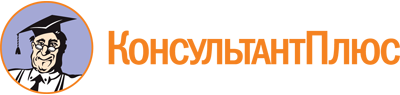 Постановление Правительства Вологодской области от 29.08.2022 N 1101
(ред. от 19.06.2023)
"Об утверждении Правил определения объема и предоставления субсидий социально ориентированным некоммерческим организациям, осуществляющим благотворительную деятельность, для оказания гуманитарной помощи"
(вместе с "Положением о конкурсной комиссии по отбору социально ориентированных некоммерческих организаций, осуществляющих благотворительную деятельность, для предоставления субсидий на реализацию общественно полезных проектов по оказанию гуманитарной помощи (далее - положение)")Документ предоставлен КонсультантПлюс

www.consultant.ru

Дата сохранения: 27.11.2023
 Список изменяющих документов(в ред. постановления Правительства Вологодской областиот 19.06.2023 N 693)Список изменяющих документов(в ред. постановления Правительства Вологодской областиот 19.06.2023 N 693)КонсультантПлюс: примечание.Нумерация пунктов дана в соответствии с изменениями, внесенными постановлением Правительства Вологодской области от 19.06.2023 N 693.Список изменяющих документов(в ред. постановления Правительства Вологодской областиот 19.06.2023 N 693)1. Регистрационный номер заявления(заполняется при сдаче документов)2. Дата и время получения заявления(заполняется при сдаче документов)"__"__________ 20__ г.____ час. ____ мин.3. Наименование общественно полезного проекта4. Наименование организации-заявителяРуководитель организации-заявителя(подпись)(И.О. Фамилия)М.П.М.П.М.П."__"__________ 20__ г."__"__________ 20__ г."__"__________ 20__ г.1. Полное наименование организации-заявителя(согласно выписке из Единого государственного реестра юридических лиц)(согласно выписке из Единого государственного реестра юридических лиц)(согласно выписке из Единого государственного реестра юридических лиц)(согласно выписке из Единого государственного реестра юридических лиц)2. Сокращенное наименование организации-заявителя(согласно выписке из Единого государственного реестра юридических лиц)(согласно выписке из Единого государственного реестра юридических лиц)(согласно выписке из Единого государственного реестра юридических лиц)(согласно выписке из Единого государственного реестра юридических лиц)3. Организационно-правовая форма организации-заявителя(согласно выписке из Единого государственного реестра юридических лиц)(согласно выписке из Единого государственного реестра юридических лиц)(согласно выписке из Единого государственного реестра юридических лиц)(согласно выписке из Единого государственного реестра юридических лиц)4. Реквизиты организации-заявителя:ИННИННИННКППКППКППОГРНОГРНОГРНдата созданиядата созданиядата создания(число, месяц, год)дата государственной регистрациидата государственной регистрациидата государственной регистрации(число, месяц, год)устав организацииустав организацииустав организации(число, месяц, год)5. Контактная информация организации-заявителя:Юридический адрес(с почтовым индексом)(с почтовым индексом)(с почтовым индексом)(с почтовым индексом)Фактический адрес(с почтовым индексом)(с почтовым индексом)(с почтовым индексом)(с почтовым индексом)Почтовый адрес(с почтовым индексом)(с почтовым индексом)(с почтовым индексом)(с почтовым индексом)Телефон(с кодом населенного пункта)(с кодом населенного пункта)(с кодом населенного пункта)(с кодом населенного пункта)Факс(с кодом населенного пункта)(с кодом населенного пункта)(с кодом населенного пункта)(с кодом населенного пункта)Электронная почтаАдрес сайта в сети Интернет6. Банковские реквизиты организации-заявителя:Наименование учреждения банкаИНН банкаКПП банкаКорреспондентский счетБИКРасчетный счетОКТМО7. Руководитель организации-заявителя:Фамилия, имя, отчествоДолжность руководителя(в полном соответствии с уставом и выпиской из ЕГРЮЛ)(в полном соответствии с уставом и выпиской из ЕГРЮЛ)(в полном соответствии с уставом и выпиской из ЕГРЮЛ)(в полном соответствии с уставом и выпиской из ЕГРЮЛ)Стационарный телефон (при наличии)(с кодом населенного пункта)(с кодом населенного пункта)(с кодом населенного пункта)(с кодом населенного пункта)Мобильный телефонЭлектронная почта8. Главный бухгалтер организации-заявителяФамилия, имя, отчествоСтационарный телефон (при наличии)(с кодом населенного пункта)(с кодом населенного пункта)(с кодом населенного пункта)(с кодом населенного пункта)Мобильный телефонЭлектронная почта9. Отсутствие просроченной задолженности у организации-заявителя на первое число месяца, в котором объявлен конкурспросроченная задолженность организации-заявителя по начисленным налогам, сборам и иным обязательным платежам в бюджеты всех уровней и государственные внебюджетные фонды (отметить соответствующее)просроченная задолженность организации-заявителя по начисленным налогам, сборам и иным обязательным платежам в бюджеты всех уровней и государственные внебюджетные фонды (отметить соответствующее)просроченная задолженность организации-заявителя по начисленным налогам, сборам и иным обязательным платежам в бюджеты всех уровней и государственные внебюджетные фонды (отметить соответствующее)просроченная задолженность организации-заявителя по начисленным налогам, сборам и иным обязательным платежам в бюджеты всех уровней и государственные внебюджетные фонды (отметить соответствующее)9. Отсутствие просроченной задолженности у организации-заявителя на первое число месяца, в котором объявлен конкурсимеетсяотсутствуетотсутствуетотсутствует10. Сведения об отсутствии просроченной задолженности по возврату в областной бюджет субсидий, бюджетных инвестиций, предоставленных в том числе в соответствии с иными правовыми актами области, а также иной просроченной (неурегулированной) задолженности по денежным обязательствам перед Вологодской областью по состоянию на первое число месяца, в котором объявлен конкурспросроченная задолженность организации-заявителя по возврату в областной бюджет субсидий, бюджетных инвестиций, предоставленных в том числе в соответствии с иными правовыми актами области, а также иная просроченная (неурегулированная) задолженность по денежным обязательствам перед Вологодской областью (отметить соответствующее)просроченная задолженность организации-заявителя по возврату в областной бюджет субсидий, бюджетных инвестиций, предоставленных в том числе в соответствии с иными правовыми актами области, а также иная просроченная (неурегулированная) задолженность по денежным обязательствам перед Вологодской областью (отметить соответствующее)просроченная задолженность организации-заявителя по возврату в областной бюджет субсидий, бюджетных инвестиций, предоставленных в том числе в соответствии с иными правовыми актами области, а также иная просроченная (неурегулированная) задолженность по денежным обязательствам перед Вологодской областью (отметить соответствующее)просроченная задолженность организации-заявителя по возврату в областной бюджет субсидий, бюджетных инвестиций, предоставленных в том числе в соответствии с иными правовыми актами области, а также иная просроченная (неурегулированная) задолженность по денежным обязательствам перед Вологодской областью (отметить соответствующее)10. Сведения об отсутствии просроченной задолженности по возврату в областной бюджет субсидий, бюджетных инвестиций, предоставленных в том числе в соответствии с иными правовыми актами области, а также иной просроченной (неурегулированной) задолженности по денежным обязательствам перед Вологодской областью по состоянию на первое число месяца, в котором объявлен конкурсимеетсяотсутствуетотсутствуетотсутствует11. Сведения о ненахождении организации-заявителя в процессе ликвидации, реорганизации (за исключением реорганизации в форме присоединения к организации гуманитарной помощи, являющейся участником конкурса, другого юридического лица), неприостановлении ее деятельности, непризнании ее банкротом на первое число месяца, в котором объявлен конкурсимеются ли сведения о нахождении организации-заявителя в процессе ликвидации, реорганизации (за исключением реорганизации в форме присоединения к организации гуманитарной помощи, являющейся участником конкурса, другого юридического лица), приостановлении ее деятельности, об открытии производства по делу о несостоятельности (банкротстве) (отметить соответствующее)имеются ли сведения о нахождении организации-заявителя в процессе ликвидации, реорганизации (за исключением реорганизации в форме присоединения к организации гуманитарной помощи, являющейся участником конкурса, другого юридического лица), приостановлении ее деятельности, об открытии производства по делу о несостоятельности (банкротстве) (отметить соответствующее)имеются ли сведения о нахождении организации-заявителя в процессе ликвидации, реорганизации (за исключением реорганизации в форме присоединения к организации гуманитарной помощи, являющейся участником конкурса, другого юридического лица), приостановлении ее деятельности, об открытии производства по делу о несостоятельности (банкротстве) (отметить соответствующее)имеются ли сведения о нахождении организации-заявителя в процессе ликвидации, реорганизации (за исключением реорганизации в форме присоединения к организации гуманитарной помощи, являющейся участником конкурса, другого юридического лица), приостановлении ее деятельности, об открытии производства по делу о несостоятельности (банкротстве) (отметить соответствующее)11. Сведения о ненахождении организации-заявителя в процессе ликвидации, реорганизации (за исключением реорганизации в форме присоединения к организации гуманитарной помощи, являющейся участником конкурса, другого юридического лица), неприостановлении ее деятельности, непризнании ее банкротом на первое число месяца, в котором объявлен конкурсданетнетнет12. Основные виды деятельности организации-заявителя(указать вид(-ы) и соответствующий(-ие) ему (им) пункт(-ы) устава)(указать вид(-ы) и соответствующий(-ие) ему (им) пункт(-ы) устава)(указать вид(-ы) и соответствующий(-ие) ему (им) пункт(-ы) устава)(указать вид(-ы) и соответствующий(-ие) ему (им) пункт(-ы) устава)13. География деятельности организации-заявителя(муниципальные районы, муниципальные округа и городские округа на территории которых осуществляется регулярная деятельность, указать наименование муниципальных районов, муниципальных округов и городских округов)(муниципальные районы, муниципальные округа и городские округа на территории которых осуществляется регулярная деятельность, указать наименование муниципальных районов, муниципальных округов и городских округов)(муниципальные районы, муниципальные округа и городские округа на территории которых осуществляется регулярная деятельность, указать наименование муниципальных районов, муниципальных округов и городских округов)(муниципальные районы, муниципальные округа и городские округа на территории которых осуществляется регулярная деятельность, указать наименование муниципальных районов, муниципальных округов и городских округов)14. Сведения о том, является ли организация-заявитель не является иностранным юридическим лицом, в том числе местом регистрации которого являются государство или территория, включенные в утверждаемый Министерством финансов Российской Федерации перечень государств и территорий, используемых для промежуточного (офшорного) владения активами в Российской Федерации (далее - офшорные компании), а также российским юридическим лицом, в уставном (складочном) капитале которого доля прямого или косвенного (через третьих лиц) участия офшорных компаний в совокупности превышает 25 процентов (если иное не предусмотрено законодательством Российской Федерации) (при расчете доли участия офшорных компаний в капитале российских юридических лиц для целей настоящего абзаца не учитывается прямое и (или) косвенное участие офшорных компаний в капитале публичных акционерных обществ (в том числе со статусом международной компании), акции которых обращаются на организованных торгах в Российской Федерации, а также косвенное участие таких офшорных компаний в капитале других российских юридических лиц, реализованное через участие в капитале указанных публичных акционерных обществ), на первое число месяца, в котором объявлен конкурсявляется иностранным юридическим лицом, в том числе местом регистрации которого являются государство или территория, включенные в утверждаемый Министерством финансов Российской Федерации перечень государств и территорий, используемых для промежуточного (офшорного) владения активами в Российской Федерации (далее - офшорные компании), а также российским юридическим лицом, в уставном (складочном) капитале которого доля прямого или косвенного (через третьих лиц) участия офшорных компаний в совокупности превышает 25 процентов (если иное не предусмотрено законодательством Российской Федерации) (при расчете доли участия офшорных компаний в капитале российских юридических лиц для целей настоящего абзаца не учитывается прямое и (или) косвенное участие офшорных компаний в капитале публичных акционерных обществ (в том числе со статусом международной компании), акции которых обращаются на организованных торгах в Российской Федерации, а также косвенное участие таких офшорных компаний в капитале других российских юридических лиц, реализованное через участие в капитале указанных публичных акционерных обществ), (отметить соответствующее)является иностранным юридическим лицом, в том числе местом регистрации которого являются государство или территория, включенные в утверждаемый Министерством финансов Российской Федерации перечень государств и территорий, используемых для промежуточного (офшорного) владения активами в Российской Федерации (далее - офшорные компании), а также российским юридическим лицом, в уставном (складочном) капитале которого доля прямого или косвенного (через третьих лиц) участия офшорных компаний в совокупности превышает 25 процентов (если иное не предусмотрено законодательством Российской Федерации) (при расчете доли участия офшорных компаний в капитале российских юридических лиц для целей настоящего абзаца не учитывается прямое и (или) косвенное участие офшорных компаний в капитале публичных акционерных обществ (в том числе со статусом международной компании), акции которых обращаются на организованных торгах в Российской Федерации, а также косвенное участие таких офшорных компаний в капитале других российских юридических лиц, реализованное через участие в капитале указанных публичных акционерных обществ), (отметить соответствующее)является иностранным юридическим лицом, в том числе местом регистрации которого являются государство или территория, включенные в утверждаемый Министерством финансов Российской Федерации перечень государств и территорий, используемых для промежуточного (офшорного) владения активами в Российской Федерации (далее - офшорные компании), а также российским юридическим лицом, в уставном (складочном) капитале которого доля прямого или косвенного (через третьих лиц) участия офшорных компаний в совокупности превышает 25 процентов (если иное не предусмотрено законодательством Российской Федерации) (при расчете доли участия офшорных компаний в капитале российских юридических лиц для целей настоящего абзаца не учитывается прямое и (или) косвенное участие офшорных компаний в капитале публичных акционерных обществ (в том числе со статусом международной компании), акции которых обращаются на организованных торгах в Российской Федерации, а также косвенное участие таких офшорных компаний в капитале других российских юридических лиц, реализованное через участие в капитале указанных публичных акционерных обществ), (отметить соответствующее)является иностранным юридическим лицом, в том числе местом регистрации которого являются государство или территория, включенные в утверждаемый Министерством финансов Российской Федерации перечень государств и территорий, используемых для промежуточного (офшорного) владения активами в Российской Федерации (далее - офшорные компании), а также российским юридическим лицом, в уставном (складочном) капитале которого доля прямого или косвенного (через третьих лиц) участия офшорных компаний в совокупности превышает 25 процентов (если иное не предусмотрено законодательством Российской Федерации) (при расчете доли участия офшорных компаний в капитале российских юридических лиц для целей настоящего абзаца не учитывается прямое и (или) косвенное участие офшорных компаний в капитале публичных акционерных обществ (в том числе со статусом международной компании), акции которых обращаются на организованных торгах в Российской Федерации, а также косвенное участие таких офшорных компаний в капитале других российских юридических лиц, реализованное через участие в капитале указанных публичных акционерных обществ), (отметить соответствующее)14. Сведения о том, является ли организация-заявитель не является иностранным юридическим лицом, в том числе местом регистрации которого являются государство или территория, включенные в утверждаемый Министерством финансов Российской Федерации перечень государств и территорий, используемых для промежуточного (офшорного) владения активами в Российской Федерации (далее - офшорные компании), а также российским юридическим лицом, в уставном (складочном) капитале которого доля прямого или косвенного (через третьих лиц) участия офшорных компаний в совокупности превышает 25 процентов (если иное не предусмотрено законодательством Российской Федерации) (при расчете доли участия офшорных компаний в капитале российских юридических лиц для целей настоящего абзаца не учитывается прямое и (или) косвенное участие офшорных компаний в капитале публичных акционерных обществ (в том числе со статусом международной компании), акции которых обращаются на организованных торгах в Российской Федерации, а также косвенное участие таких офшорных компаний в капитале других российских юридических лиц, реализованное через участие в капитале указанных публичных акционерных обществ), на первое число месяца, в котором объявлен конкурсдаданетнет15. Сведения о получении организацией-заявителем средств из областного бюджета на основании иных нормативных правовых актов области на цели, установленные настоящими Правилами, на первое число месяца, в котором объявлен конкурсявляется получателем средств из областного бюджета на основании иных нормативных правовых актов области на цели, установленные настоящими Правилами (отметить соответствующее)является получателем средств из областного бюджета на основании иных нормативных правовых актов области на цели, установленные настоящими Правилами (отметить соответствующее)является получателем средств из областного бюджета на основании иных нормативных правовых актов области на цели, установленные настоящими Правилами (отметить соответствующее)является получателем средств из областного бюджета на основании иных нормативных правовых актов области на цели, установленные настоящими Правилами (отметить соответствующее)15. Сведения о получении организацией-заявителем средств из областного бюджета на основании иных нормативных правовых актов области на цели, установленные настоящими Правилами, на первое число месяца, в котором объявлен конкурсдаданетнетРуководитель организации-заявителя(подпись)(И.О. Фамилия)М.П.М.П.М.П."__"__________ 20__ г."__"__________ 20__ г."__"__________ 20__ г.Наименование общественно полезного проектаПроблема, на решение которой направлены мероприятия общественно полезного проекта, его актуальность(указать одну главную проблему, кратко обосновать актуальность проекта)Цель общественно полезного проекта(указать главную цель, кратко изложить основную идею проекта: что предполагается сделать за счет запрашиваемой суммы)Описание ожидаемых результатов, на достижение которых направлен общественно полезный проект(перечислить муниципальные районы, муниципальные округа и (или) городские округа, в которых планируется реализация общественно полезного проекта)Срок реализации общественно полезного проекта, для финансового обеспечения которого запрашивается субсидия, с указанием даты начала и конца периода его реализацииОбщая сумма планируемых расходов на реализацию общественно полезного проекта, в тыс. руб.Запрашиваемый размер субсидии на реализацию общественно полезного проекта, в тыс. руб.Партнеры организации-заявителя, принимающие участие или оказывающие поддержку в реализации общественно полезного проекта (наименования комплексных центров социального обслуживания населения, расположенных на территории муниципальных районов, муниципальных округов и (или) городских округов)Наличие у организации-заявителя опыта реализации общественно полезных проектов (программ) на территории Вологодской области(в случае наличия опыта - указать информацию о реализованных на территории Вологодской области общественно полезных проектах (программах) и годы их реализации)Фамилия, имя, отчество координатора проекта, у которого в оперативном порядке может быть запрошена информация о ходе реализации проектаМобильный телефон координатора проектаАдрес электронной почты координатора проекта, на который будет производиться рассылка информации, связанной с проведением конкурса и реализацией проектаКоличество и наименования муниципальных районов, муниципальных округов и (или) городских округов, в которых необходимо реализовать мероприятия по сбору благотворительных пожертвований на оказание гуманитарной помощи, включенные в общественно полезный проектКатегории получателей гуманитарной помощи, которым она должна быть предоставлена при реализации общественно полезного проектаКоличество партий гуманитарной помощи, которые должны быть направлены получателям при реализации общественно полезного проектаКоличество публикаций в информационно-телекоммуникационной сети "Интернет" о сборе средств на оказание гуманитарной помощи с присвоением хештегов: #Помогаем Нашим #Вологодская Область, которые должны быть размещены в рамках реализации общественно полезного проектаКоличество публикаций в средствах массовой информации (за исключением электронных), сборе средств на оказание гуманитарной помощи (под общим названием "Акция "Помогаем нашим"), которые должны быть размещены в рамках общественно полезного проекта12345Nп/пНаправления расходования средствНеобходимый объем финансирования (руб.)Итого:Итого:Примечание:смета должна соответствовать требованиям пункта 2.7 Правил.М.П."__"__________ 20__ годаСОГЛАСИЕна проведение проверок, предусмотренных абзацем третьимпункта 2 статьи 78.1 Бюджетного кодекса Российской ФедерацииСОГЛАСИЕна проведение проверок, предусмотренных абзацем третьимпункта 2 статьи 78.1 Бюджетного кодекса Российской ФедерацииСОГЛАСИЕна проведение проверок, предусмотренных абзацем третьимпункта 2 статьи 78.1 Бюджетного кодекса Российской ФедерацииСОГЛАСИЕна проведение проверок, предусмотренных абзацем третьимпункта 2 статьи 78.1 Бюджетного кодекса Российской ФедерацииСОГЛАСИЕна проведение проверок, предусмотренных абзацем третьимпункта 2 статьи 78.1 Бюджетного кодекса Российской ФедерацииСОГЛАСИЕна проведение проверок, предусмотренных абзацем третьимпункта 2 статьи 78.1 Бюджетного кодекса Российской ФедерацииСОГЛАСИЕна проведение проверок, предусмотренных абзацем третьимпункта 2 статьи 78.1 Бюджетного кодекса Российской ФедерацииСОГЛАСИЕна проведение проверок, предусмотренных абзацем третьимпункта 2 статьи 78.1 Бюджетного кодекса Российской ФедерацииСОГЛАСИЕна проведение проверок, предусмотренных абзацем третьимпункта 2 статьи 78.1 Бюджетного кодекса Российской ФедерацииВ соответствии с Правилами определения объема и предоставления субсидий социально ориентированным некоммерческим организациям, осуществляющим благотворительную деятельность, на реализацию общественно полезных проектов по оказанию гуманитарной помощи, утвержденными постановлением Правительства области от "__"__________ 20__ года N _________,В соответствии с Правилами определения объема и предоставления субсидий социально ориентированным некоммерческим организациям, осуществляющим благотворительную деятельность, на реализацию общественно полезных проектов по оказанию гуманитарной помощи, утвержденными постановлением Правительства области от "__"__________ 20__ года N _________,В соответствии с Правилами определения объема и предоставления субсидий социально ориентированным некоммерческим организациям, осуществляющим благотворительную деятельность, на реализацию общественно полезных проектов по оказанию гуманитарной помощи, утвержденными постановлением Правительства области от "__"__________ 20__ года N _________,В соответствии с Правилами определения объема и предоставления субсидий социально ориентированным некоммерческим организациям, осуществляющим благотворительную деятельность, на реализацию общественно полезных проектов по оказанию гуманитарной помощи, утвержденными постановлением Правительства области от "__"__________ 20__ года N _________,В соответствии с Правилами определения объема и предоставления субсидий социально ориентированным некоммерческим организациям, осуществляющим благотворительную деятельность, на реализацию общественно полезных проектов по оказанию гуманитарной помощи, утвержденными постановлением Правительства области от "__"__________ 20__ года N _________,В соответствии с Правилами определения объема и предоставления субсидий социально ориентированным некоммерческим организациям, осуществляющим благотворительную деятельность, на реализацию общественно полезных проектов по оказанию гуманитарной помощи, утвержденными постановлением Правительства области от "__"__________ 20__ года N _________,В соответствии с Правилами определения объема и предоставления субсидий социально ориентированным некоммерческим организациям, осуществляющим благотворительную деятельность, на реализацию общественно полезных проектов по оказанию гуманитарной помощи, утвержденными постановлением Правительства области от "__"__________ 20__ года N _________,В соответствии с Правилами определения объема и предоставления субсидий социально ориентированным некоммерческим организациям, осуществляющим благотворительную деятельность, на реализацию общественно полезных проектов по оказанию гуманитарной помощи, утвержденными постановлением Правительства области от "__"__________ 20__ года N _________,В соответствии с Правилами определения объема и предоставления субсидий социально ориентированным некоммерческим организациям, осуществляющим благотворительную деятельность, на реализацию общественно полезных проектов по оказанию гуманитарной помощи, утвержденными постановлением Правительства области от "__"__________ 20__ года N _________,(наименование организации, ИНН)(наименование организации, ИНН)(наименование организации, ИНН)(наименование организации, ИНН)(наименование организации, ИНН)(наименование организации, ИНН)(наименование организации, ИНН)(наименование организации, ИНН)(наименование организации, ИНН)в лицев лице,(должность, фамилия, имя, отчество)(должность, фамилия, имя, отчество)(должность, фамилия, имя, отчество)(должность, фамилия, имя, отчество)(должность, фамилия, имя, отчество)(должность, фамилия, имя, отчество)действующего на основаниидействующего на основаниидействующего на основании,(наименование документа, дата)(наименование документа, дата)(наименование документа, дата)(наименование документа, дата)(наименование документа, дата)дает согласие на проведение Комитетом гражданской защиты и социальной безопасности области проверок соблюдения указанной организацией порядка и условий предоставления субсидий, в том числе в части достижения результатов их предоставления, а также на проведение проверок органами государственного финансового контроля в соответствии со статьями 268.1 и 269.2 Бюджетного кодекса Российской Федерации.дает согласие на проведение Комитетом гражданской защиты и социальной безопасности области проверок соблюдения указанной организацией порядка и условий предоставления субсидий, в том числе в части достижения результатов их предоставления, а также на проведение проверок органами государственного финансового контроля в соответствии со статьями 268.1 и 269.2 Бюджетного кодекса Российской Федерации.дает согласие на проведение Комитетом гражданской защиты и социальной безопасности области проверок соблюдения указанной организацией порядка и условий предоставления субсидий, в том числе в части достижения результатов их предоставления, а также на проведение проверок органами государственного финансового контроля в соответствии со статьями 268.1 и 269.2 Бюджетного кодекса Российской Федерации.дает согласие на проведение Комитетом гражданской защиты и социальной безопасности области проверок соблюдения указанной организацией порядка и условий предоставления субсидий, в том числе в части достижения результатов их предоставления, а также на проведение проверок органами государственного финансового контроля в соответствии со статьями 268.1 и 269.2 Бюджетного кодекса Российской Федерации.дает согласие на проведение Комитетом гражданской защиты и социальной безопасности области проверок соблюдения указанной организацией порядка и условий предоставления субсидий, в том числе в части достижения результатов их предоставления, а также на проведение проверок органами государственного финансового контроля в соответствии со статьями 268.1 и 269.2 Бюджетного кодекса Российской Федерации.дает согласие на проведение Комитетом гражданской защиты и социальной безопасности области проверок соблюдения указанной организацией порядка и условий предоставления субсидий, в том числе в части достижения результатов их предоставления, а также на проведение проверок органами государственного финансового контроля в соответствии со статьями 268.1 и 269.2 Бюджетного кодекса Российской Федерации.дает согласие на проведение Комитетом гражданской защиты и социальной безопасности области проверок соблюдения указанной организацией порядка и условий предоставления субсидий, в том числе в части достижения результатов их предоставления, а также на проведение проверок органами государственного финансового контроля в соответствии со статьями 268.1 и 269.2 Бюджетного кодекса Российской Федерации.дает согласие на проведение Комитетом гражданской защиты и социальной безопасности области проверок соблюдения указанной организацией порядка и условий предоставления субсидий, в том числе в части достижения результатов их предоставления, а также на проведение проверок органами государственного финансового контроля в соответствии со статьями 268.1 и 269.2 Бюджетного кодекса Российской Федерации.дает согласие на проведение Комитетом гражданской защиты и социальной безопасности области проверок соблюдения указанной организацией порядка и условий предоставления субсидий, в том числе в части достижения результатов их предоставления, а также на проведение проверок органами государственного финансового контроля в соответствии со статьями 268.1 и 269.2 Бюджетного кодекса Российской Федерации.(руководитель организации)(руководитель организации)(руководитель организации)(подпись)(расшифровка подписи)(расшифровка подписи)"__"__________ 20__ года"__"__________ 20__ года"__"__________ 20__ года"__"__________ 20__ года"__"__________ 20__ года"__"__________ 20__ года"__"__________ 20__ года"__"__________ 20__ года"__"__________ 20__ года1. Полное наименование социально ориентированной некоммерческой организации, осуществляющей благотворительную деятельность, - получателя субсидии в соответствии с учредительными документами2. Наименование общественно полезного проектауказать наименование общественно полезного проекта в соответствии с договоромуказать наименование общественно полезного проекта в соответствии с договором3. Реквизиты договора о предоставлении из областного бюджета субсидии социально ориентированной некоммерческой организации, осуществляющей благотворительную деятельностьот ___________ 20__ г. N ____от ___________ 20__ г. N ____4. Сумма субсидии в соответствии с договором (руб.)5. Даты начала и окончания реализации проекта в соответствии с договоромдд/мм/гг началадд/мм/гг окончания6. Руководитель социально ориентированной некоммерческой организации, осуществляющей благотворительную деятельность, - получателя субсидиидолжность, фамилия, имя, отчестводолжность, фамилия, имя, отчество7. Адрес местонахождения социально ориентированной некоммерческой организации, осуществляющей благотворительную деятельность, - получателя субсидии8. Контактный телефон9. Электронная почтаNп/пИсходные данные по смете (порядковый номер статьи расходов, направление использования средств и объем средств (руб.)Проект измененных данных (предлагаемые наименование направления использования средств и объем средств (руб.)Объем уменьшения/увеличения средств (руб.)Причины внесения изменения в смету проекта и степень влияния изменений на суть и качество дальнейшей реализации проекта(руководитель организации)(подпись)(расшифровка подписи)(главный бухгалтер)(подпись)(расшифровка подписи)"__"__________ 20__ года"__"__________ 20__ года"__"__________ 20__ года"__"__________ 20__ года"__"__________ 20__ года"__"__________ 20__ годаСписок изменяющих документов(в ред. постановления Правительства Вологодской областиот 19.06.2023 N 693)ОТЧЕТоб использовании предоставленной социально ориентированнойнекоммерческой организации, осуществляющей благотворительнуюдеятельность, субсидии на реализацию общественно полезногопроекта по оказанию гуманитарной помощи <1>,ОТЧЕТоб использовании предоставленной социально ориентированнойнекоммерческой организации, осуществляющей благотворительнуюдеятельность, субсидии на реализацию общественно полезногопроекта по оказанию гуманитарной помощи <1>,ОТЧЕТоб использовании предоставленной социально ориентированнойнекоммерческой организации, осуществляющей благотворительнуюдеятельность, субсидии на реализацию общественно полезногопроекта по оказанию гуманитарной помощи <1>,ОТЧЕТоб использовании предоставленной социально ориентированнойнекоммерческой организации, осуществляющей благотворительнуюдеятельность, субсидии на реализацию общественно полезногопроекта по оказанию гуманитарной помощи <1>,за отчетный период(квартал, год)1. Наименование общественно полезного проекта2. Полное наименование организации - получателя субсидии, в том числе организационно-правовая форма, в соответствии с учредительными документами3. Руководитель организации - получателя субсидиидолжность, фамилия, имя, отчество4. Адрес местонахождения организации - получателя субсидии5. Телефон/факс организации - получателя субсидии6. Электронная почта организации - получателя субсидииНазвание издания/телеканала/радиоканала/адрес сайта или страницы в социальной сетиНазвание публикации/сюжета с указанием даты выхода или размещения (для сайта или страницы в социальной сети дополнительно - с указанием ссылки)Nп/пНаправления использования субсидииОбъем субсидии (руб.)Объем расходования субсидии (руб.)Объем неиспользованных средств субсидии (руб.)Итого:Итого:Наименования муниципальных районов, муниципальных округов и (или) городских округов, в которых реализованы мероприятия по сбору благотворительных пожертвований на оказание гуманитарной помощи, включенные в общественно полезный проектКатегории получателей гуманитарной помощи, которым она предоставлена при реализации общественно полезного проектаКоличество партий гуманитарной помощи, которые должны быть направлены получателям при реализации общественно полезного проектаКоличество публикаций в информационно-телекоммуникационной сети "Интернет" о сборе средств на оказание гуманитарной помощи с присвоением хештега: #Помогаем Нашим #Вологодская Область, которые размещены в рамках реализации общественно полезного проектаКоличество публикаций в средствах массовой информации (за исключением электронных), о сборе средств на оказание гуманитарной помощи (под общим названием "Акция "Помогаем нашим"), которые размещенные в рамках общественно полезного проекта123454. Представляя настоящий отчет, организация гуманитарной помощи в лице4. Представляя настоящий отчет, организация гуманитарной помощи в лице4. Представляя настоящий отчет, организация гуманитарной помощи в лице4. Представляя настоящий отчет, организация гуманитарной помощи в лице4. Представляя настоящий отчет, организация гуманитарной помощи в лице4. Представляя настоящий отчет, организация гуманитарной помощи в лице(фамилия, имя, отчество руководителя организации)(фамилия, имя, отчество руководителя организации)(фамилия, имя, отчество руководителя организации)(фамилия, имя, отчество руководителя организации)(фамилия, имя, отчество руководителя организации)(фамилия, имя, отчество руководителя организации)подтверждает, что при расходовании средств субсидии соблюдены запреты и ограничения, установленные пунктами 2.29 и 2.30 Правил.подтверждает, что при расходовании средств субсидии соблюдены запреты и ограничения, установленные пунктами 2.29 и 2.30 Правил.подтверждает, что при расходовании средств субсидии соблюдены запреты и ограничения, установленные пунктами 2.29 и 2.30 Правил.подтверждает, что при расходовании средств субсидии соблюдены запреты и ограничения, установленные пунктами 2.29 и 2.30 Правил.подтверждает, что при расходовании средств субсидии соблюдены запреты и ограничения, установленные пунктами 2.29 и 2.30 Правил.подтверждает, что при расходовании средств субсидии соблюдены запреты и ограничения, установленные пунктами 2.29 и 2.30 Правил.(руководитель организации)(подпись)(расшифровка подписи)(главный бухгалтер)(подпись)(расшифровка подписи)"__"__________ 20__ года"__"__________ 20__ года"__"__________ 20__ года"__"__________ 20__ года"__"__________ 20__ года"__"__________ 20__ года